附件4：继续教育证书样板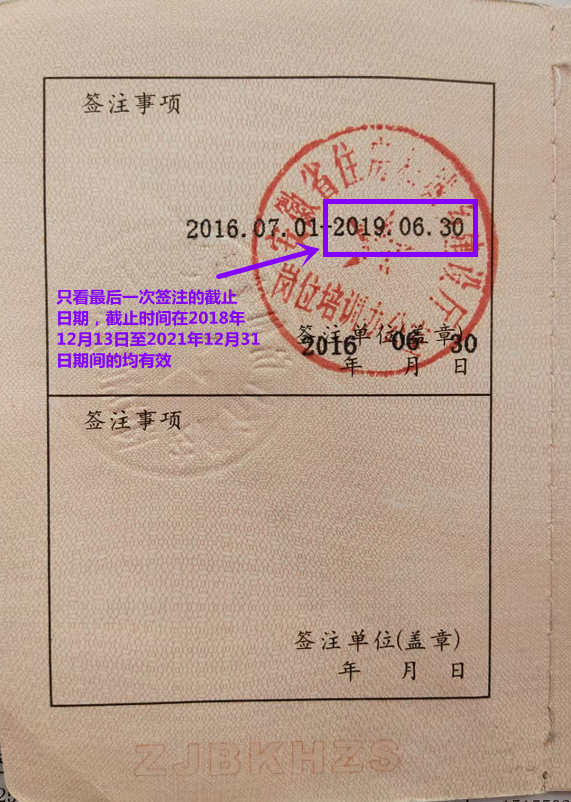 